Publicado en Madrid el 06/05/2020 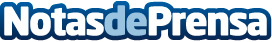 Las mejores mochilas tácticas del momento en mochilastacticas.comEn mochilastacticas.com se encuentra la mejor selección de artículos relacionados con las actividades al aire libre y equipamiento tácticoDatos de contacto:Manuelhttps://www.mochilastacticas.com/Nota de prensa publicada en: https://www.notasdeprensa.es/las-mejores-mochilas-tacticas-del-momento-en_2 Categorias: Nacional Viaje Sociedad Entretenimiento Otros deportes Consumo http://www.notasdeprensa.es